Wszyscy nauczyciele naszej placówki uwzględniają w tygodniowych planach pracy opiekuńczo – wychowawczo - dydaktycznych treści propagujące aktywność ruchową wśród dzieci  zwracając szczególną uwagę na rolę aktywności ruchowej w życiu każdego człowieka. W związku z czym na bieżąco przeprowadzane są zajęcia edukacyjne uświadamiające dzieci w dokonywaniu  „ zdrowych” wyborów1. Scenariusz zajęcia „ Zimowa Olimpiada Czterolatka- na nartach ” Data: 06.II. 2014Grupa: 4-  latkiProwadząca: A. TomaszewskaCele dydaktyczne ogólne:Zapoznanie z niektórymi zimowymi dyscyplinami sportowymiPropagowanie nawyków prozdrowotnychWzbogacanie słownictwaPropagowanie olimpijskiej idei godnego współzawodnictwaCele szczegółowe , dziecko:Potrafi wymienić zimowe dyscypliny olimpijskieZna pojęcie „ olimpiada, igrzyska”Wie dlaczego należy uprawiać sport i jakie ma on znaczenie dla naszego zdrowiaPotrafi współdziałać w zespoleMierzy długość za pomocą umownej miarkiPrzebieg zajęć:Powitanie hymnem olimpiady czterolatka „ Już olimpiadę zacząć czas”Przekazywanie sobie w kole olimpijskiego zniczaZagadka słowna „ narty”Rozmowa przy ilustracjach „ Narciarskie dyscypliny sportowe”- nazywanie poszczególnych konkurencji narciarskich-skoki, biegi, zjazdy – dopasowywanie odpowiednich ilustracjiZabawa ruchowa z elementem skoku „ Skok przez zaspę” – podczas akompaniamentu pianina dzieci naśladują jazdę na nartach, na pauzę zaś wykonują daleki skokZabawa dydaktyczna „Kto dalej skoczył”- dokonywanie pomiaru skoków dzieci za pomocą umownej miarkiRozmowa kierowana pytaniami nt „Dlaczego uprawianie sportu jest ważne?”Rozegranie II dyscypliny sportowej „ Slalom kapcio- gigant” – dzieci pokonują na czas wyznaczoną trasę slalomu mając na nogach ogromne kapcie i kijki w rękachKarta pracy indywidualnej „ Kijki narciarskie”- dobieranie w pary kijków tej samej długościZakończenie zajęć  opuszczeniem flagi olimpijskiej i zgaszeniem ognia olimpijskiegoTo nasz znicz olimpijski, flaga oraz maskotka olimpiady, na tablicy zaś wszystko co wiedzieć należy o zimowych dyscyplinach sportowych i ich znaczeniu sportu dla naszego zdrowia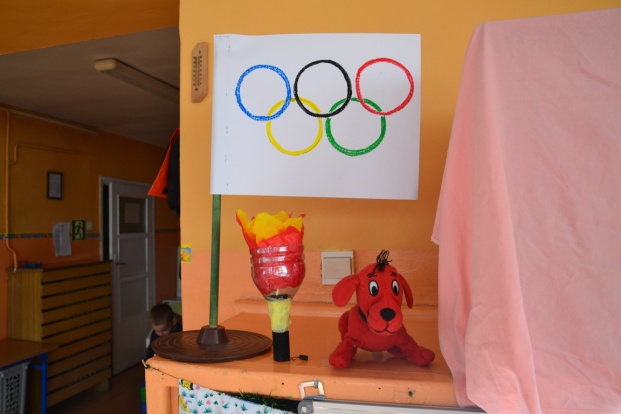 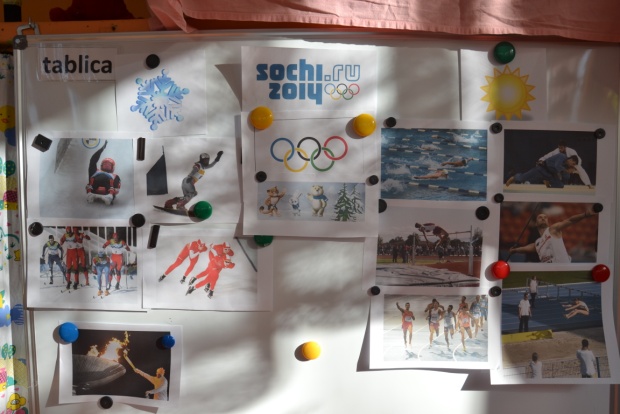 Przed rozpoczęciem zajęć przez cały tydzień odbywało sięprzekazywanie olimpijskiego ognia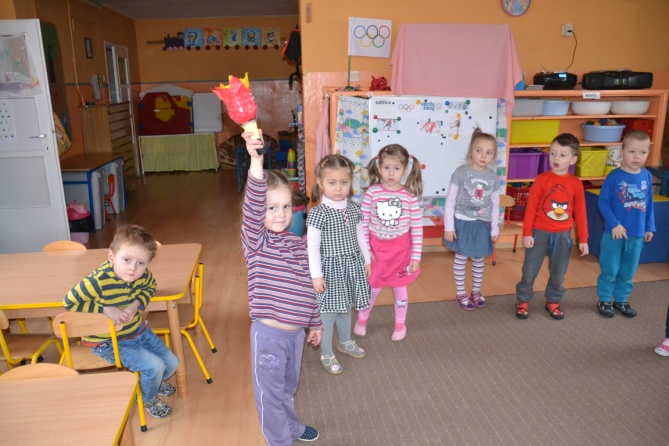 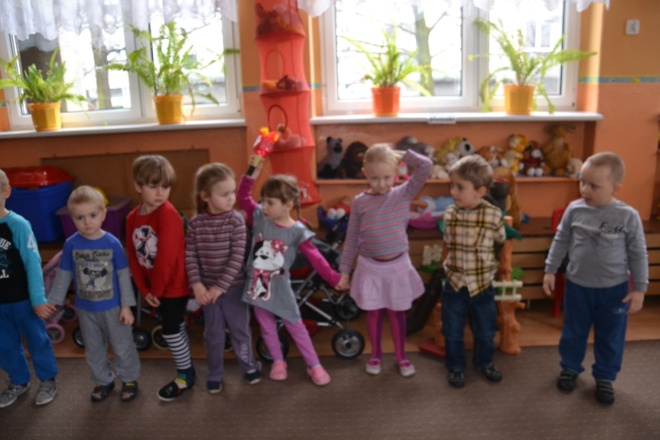 A to jedna z wielu naszych dyscyplin sportowych „ Slalom kapcio- gigant”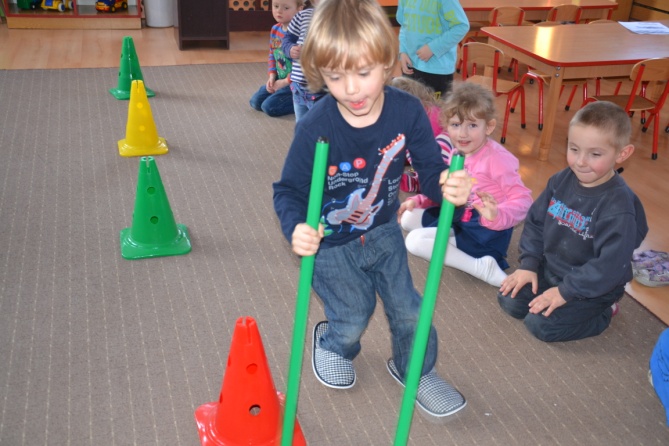 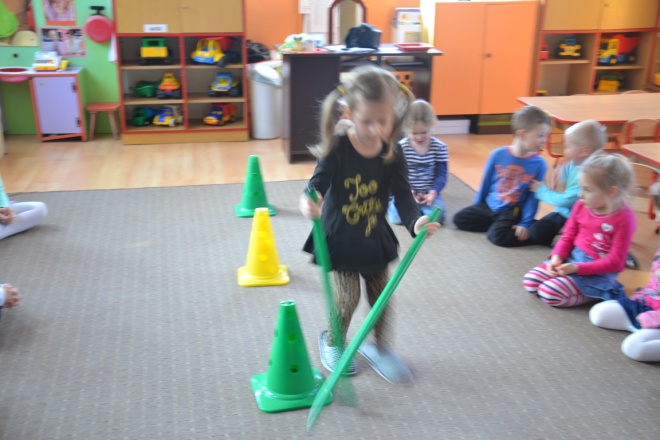 Teraz rozgrywamy „saneczkarstwo”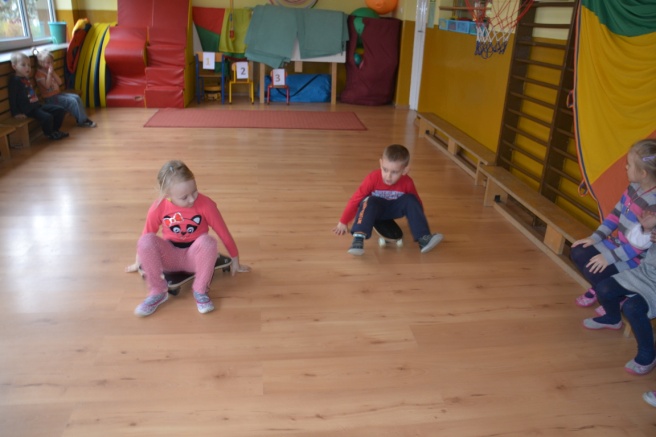 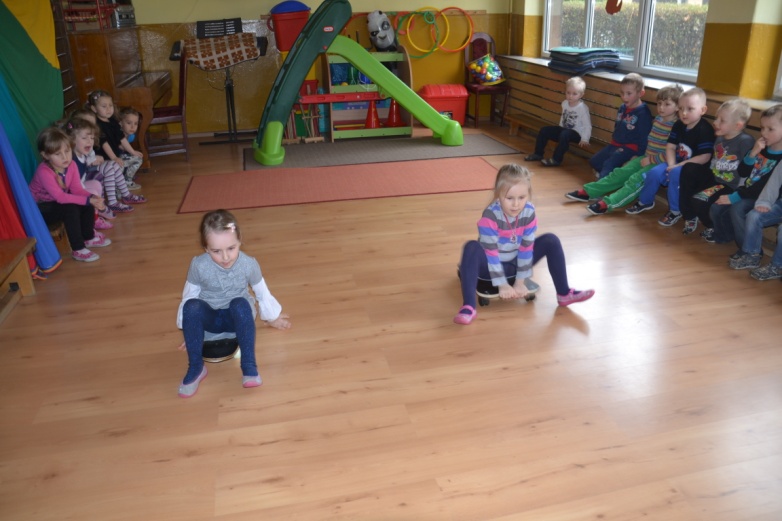 Pod koniec tygodnia sami zbudowaliśmy podium i wszyscy sportowcy zostali nagrodzeni medalami  za swoje zaangażowanie podczas olimpiady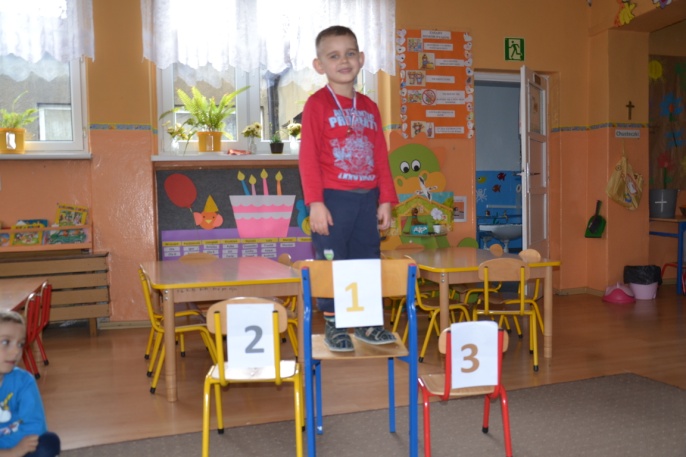 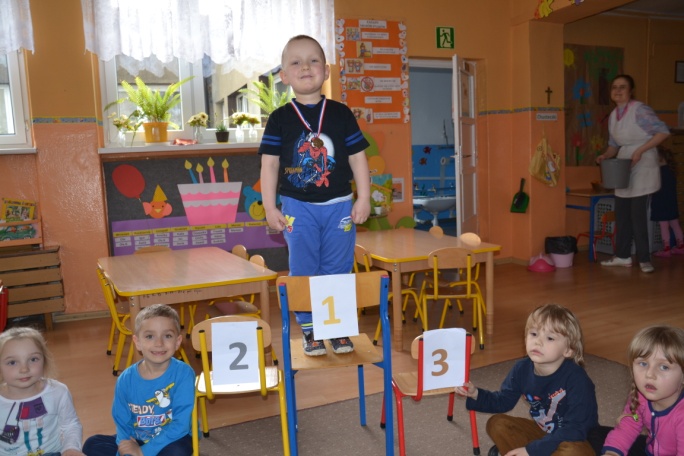 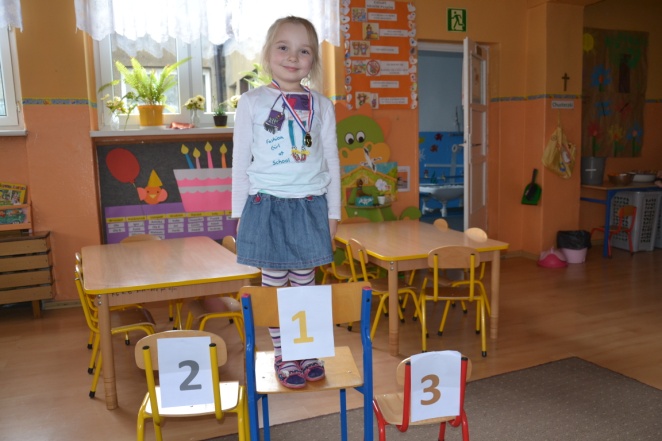 2. Scenariusz zajęcia ruchowego „ Trenuj z Jorgusiem”Data: 14.06.2013Grupa: 3,4,5,6- latkiProwadząca: wszystkie nauczycielki wraz z maskotką klubową  „ Górnika Zabrze”- JorgusiemCele ogólne:Podnoszenie świadomości zdrowotnej  oraz kształtowanie nawyków zdrowotnych       u dzieciRozwijanie zainteresowania dzieci różnymi formami współzawodnictwaUkazywanie wartości moralno- etycznych w rywalizacjiPromowanie aktywnego spędzania wolnego czasuCele szczegółowe, dziecko:Zna drużynę „ Górnik Zabrze”, wie jaką dyscyplinę sportową reprezentujeBierze czynny udział w piłkarskim treninguWie  czym cechuje się piłkarzZna zalety uprawiania sportuPrzebieg:Przywitanie się z Jorgusiem piosenką „ Witaj Jorguś, witaj Jorguś                                                                                    Jak się masz, jak się masz                                                                                   Wszyscy cię witamy , wszyscy zapraszamy                                                                                   Bądź wśród nas, bądź wśród nas !!!Pogadanka z Jorgusiem nt, roli wysiłku fizycznego w prowadzeniu zdrowego trybu życiaZapoznanie dzieci z zasadami bezpiecznego i racjonalnego treninguRozgrzewka poprowadzona przez JorgusiaZabawy ogólnorozwojowe z wykorzystaniem piłekZabawy ruchowe z elementem współzawodnictwa w małych zespołachMini- mecz piłki nożnej z podziałem na drużynyWręczenie upominków dzieciom (karty z autografami piłkarzy Górnika Zabrze) oraz ulotek zachęcających do udziału w szkółce piłkarskiejPożegnanie z Jorgusiem Poznajemy Jorgusia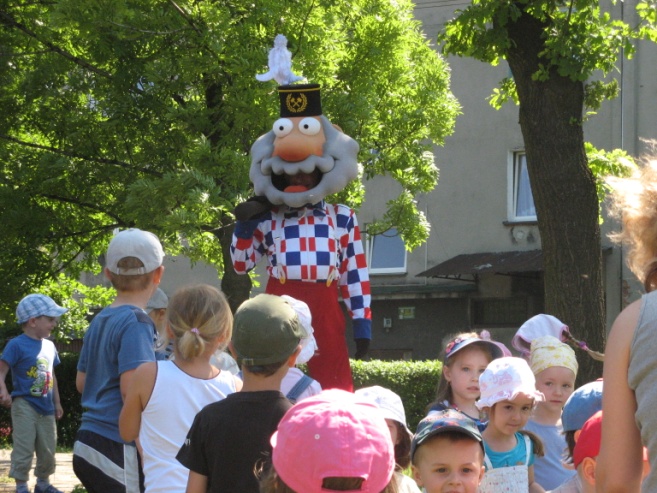 Jorguś  prowadzi z nami trening piłkarski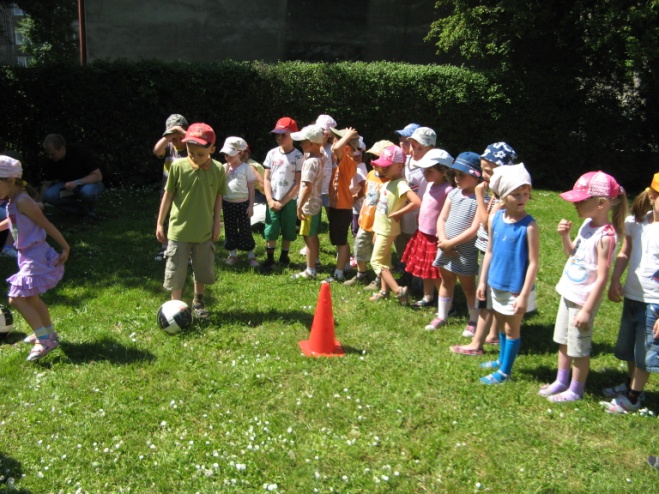 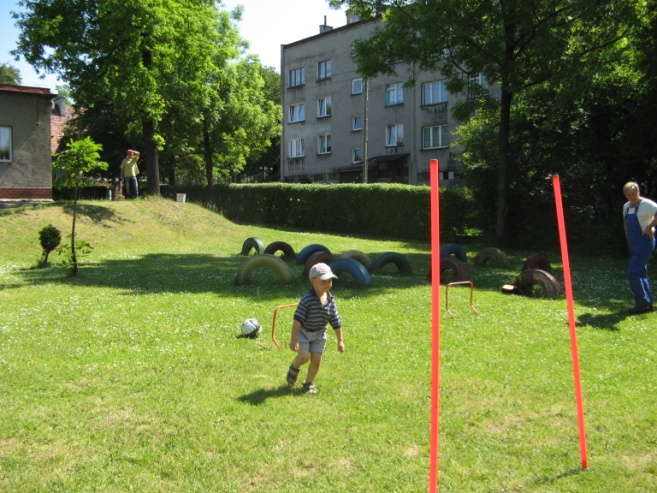 Dziewczynki radzą sobie z piłką równie dobrze jak chłopcy…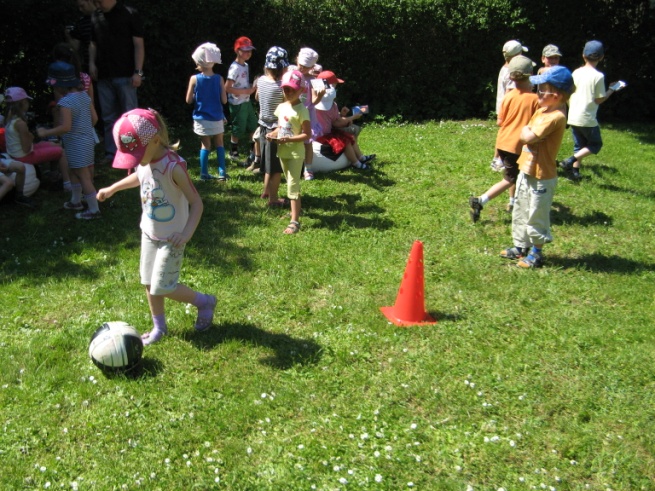 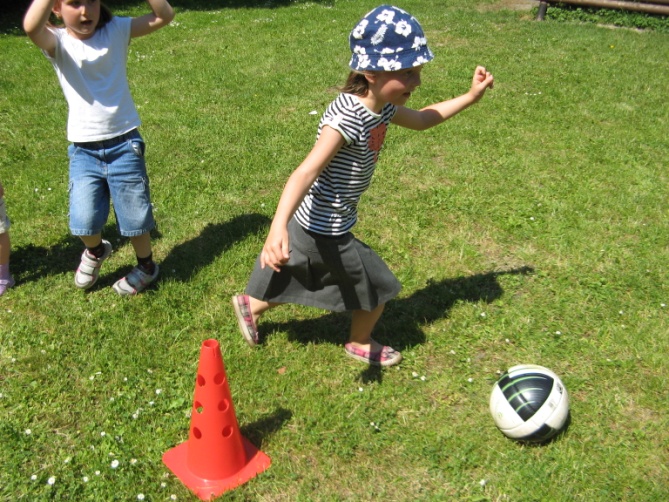 Na zakończenie spotkania otrzymaliśmy wspaniałe upominki – zdjęcia piłkarzy z autografami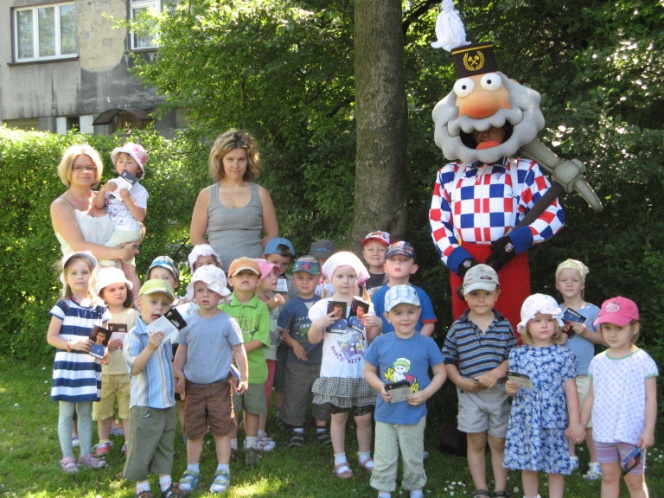 W październiku zaszłego roku na stadionie Górnika Zabrze swoją działalność z oficjalnie zainaugurowało Piłkarskie Przedszkole działające w ramachAkademii Piłkarskiej zabrzańskiego klubu. Mamy tam również wielu swoich przedstawicieli. Być może wśród nich jest przyszły super piłkarz !!!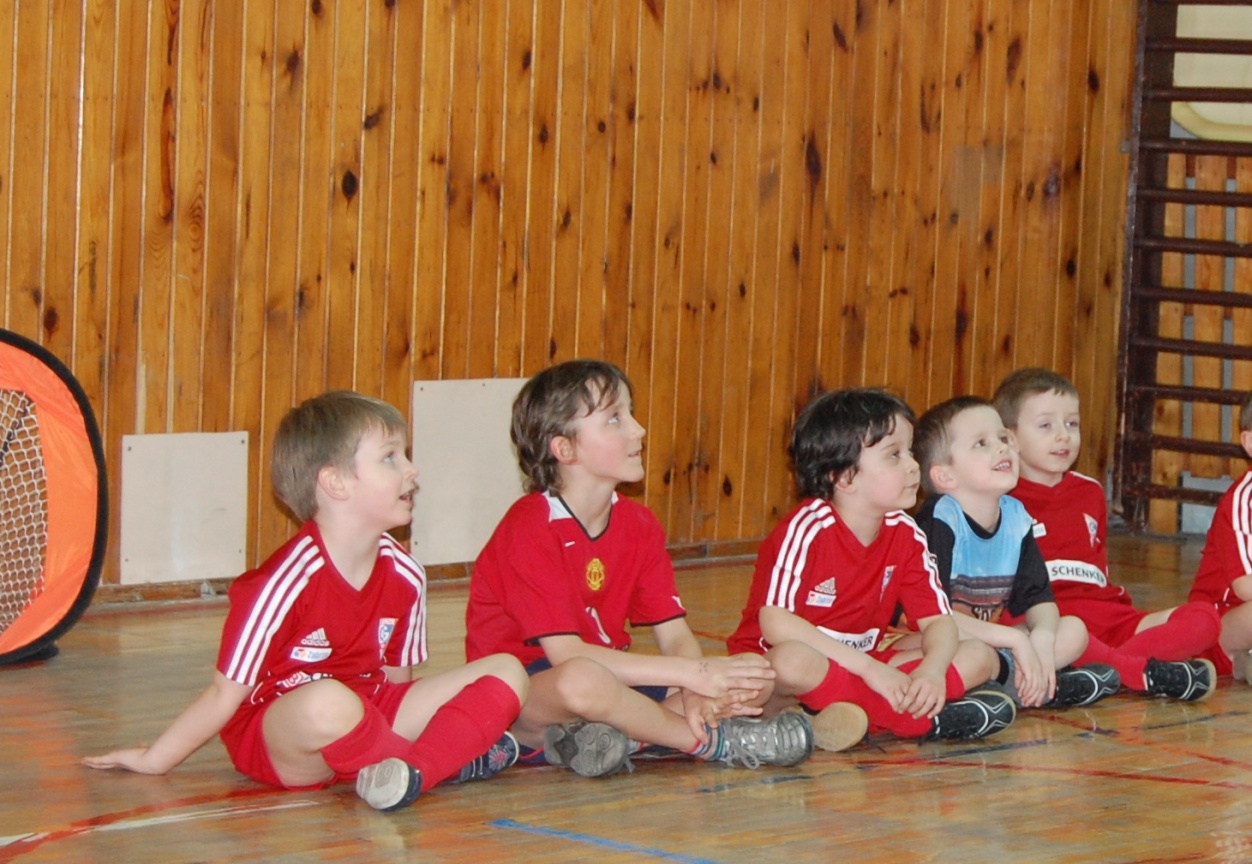 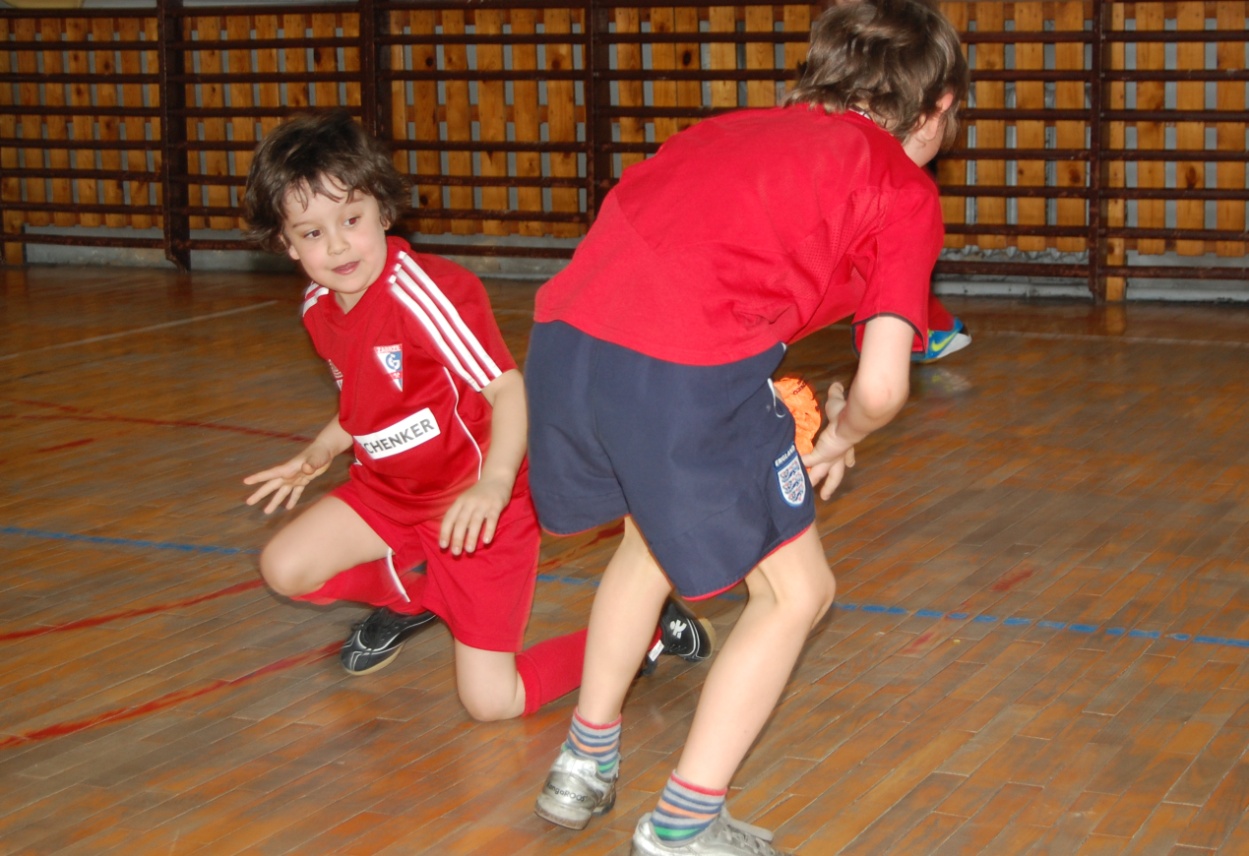 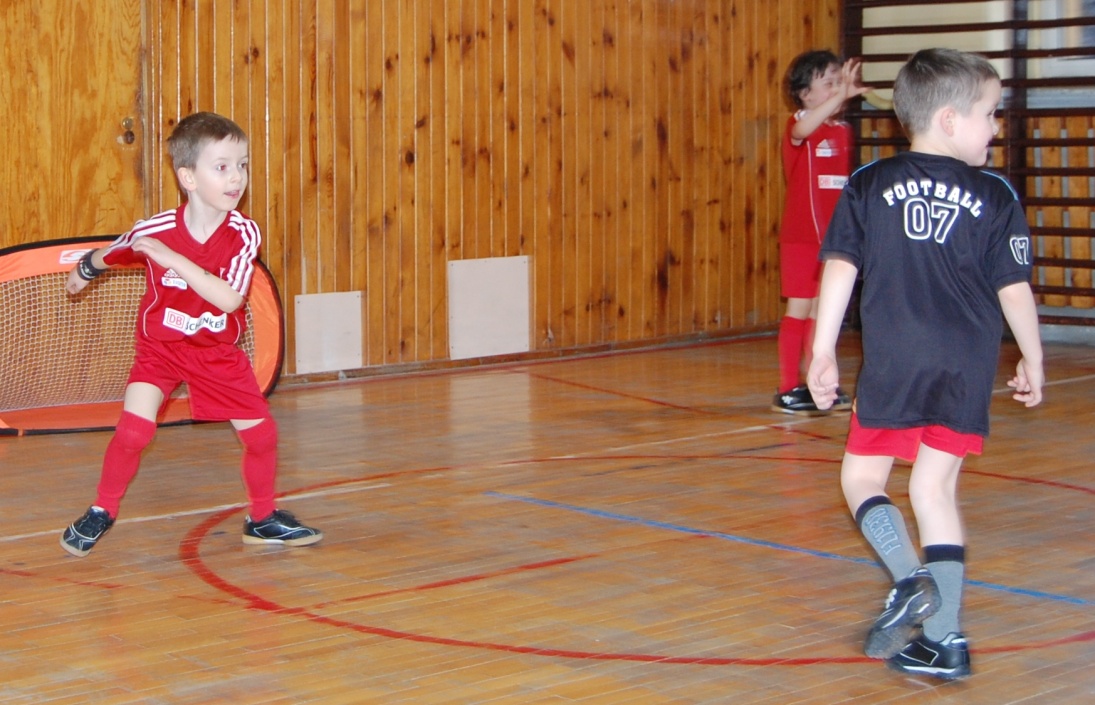 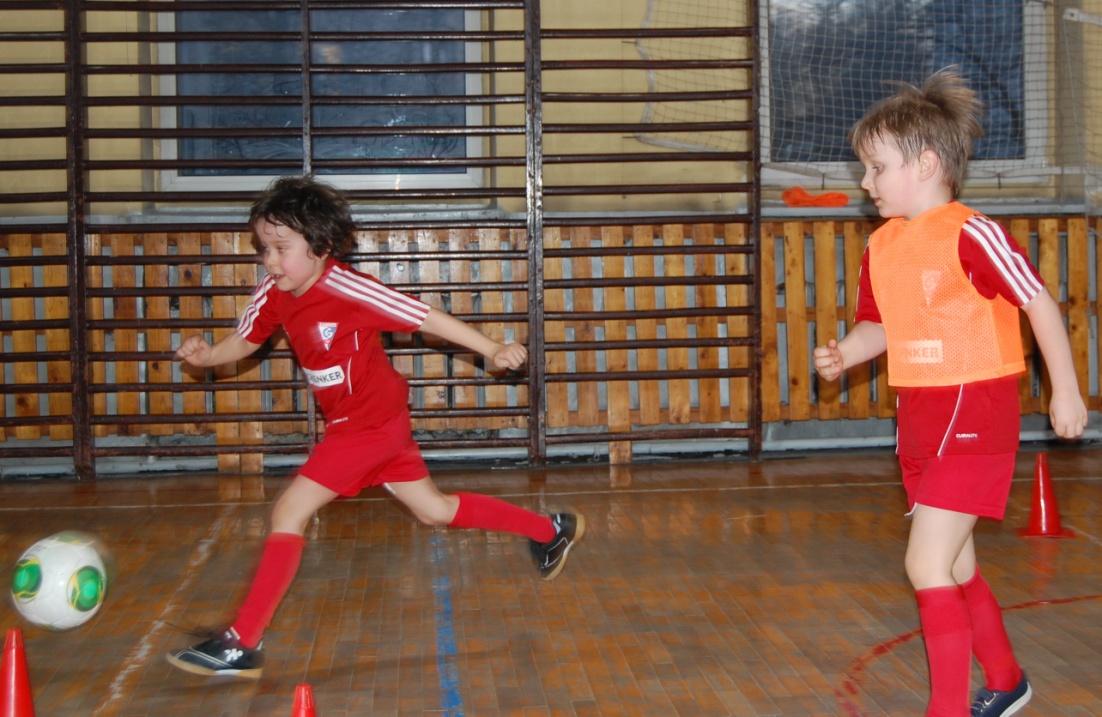 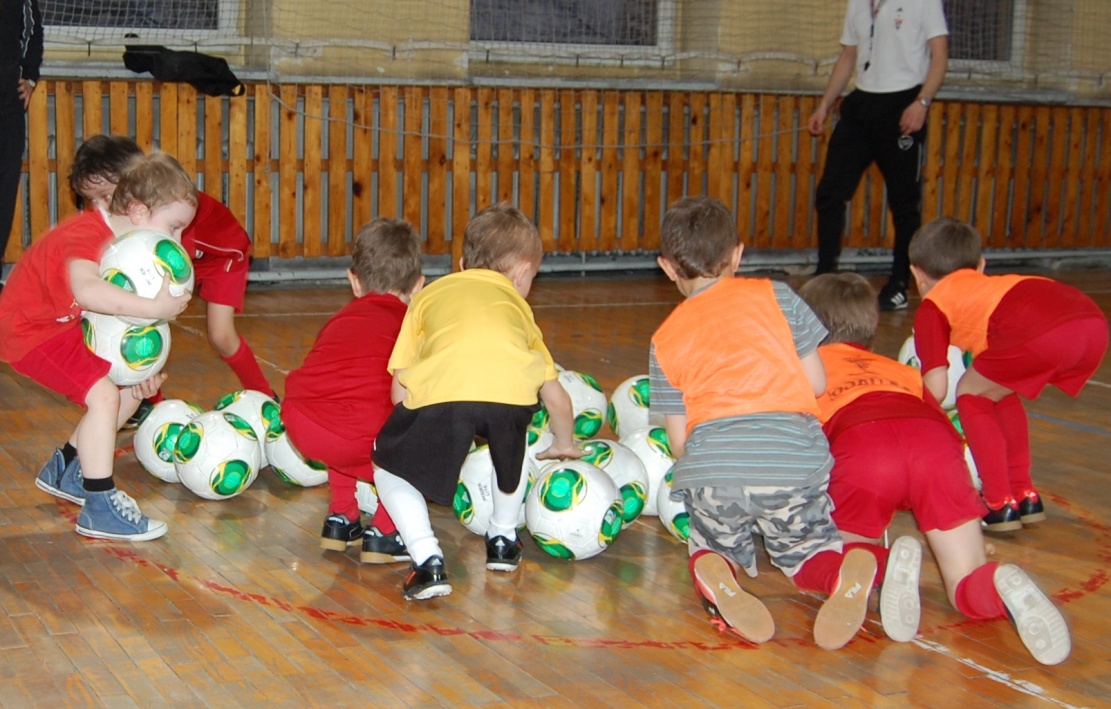 